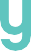 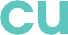 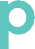 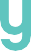 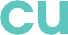 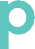 Be Part of Our Inaugural/Second PGA Family Cup Event!Calling all families! Facility Name is hosting its inaugural/second PGA Family Cup event(s) on dates, and you’re invited to form a team and join us for a fun golfing experience!What exactly is PGA Family Cup? It’s an opportunity to get your family off the sidelines and onto the course playing as a multi-generational team. Your teams can have as little as two and up to six family members, as long as they include one adult and one child under 18. Think grandparents, aunts, uncles, cousins and more…all playing for the same team!Insert paragraph here about your event theme or other activities you’re hosting in conjunction with your event to encourage more people to attend. Example: Both golfing and non-golfing family members are invited to attend! Families are encouraged to dress up based on a theme of their choosing, and prizes will be awarded to the most creative teams. We’ll have cornhole set up on the range and lunch will be provided after the event.Insert paragraph here about your event format and scoring. Example: We will be playing an 9/18-Hole Two-Person Scramble, and pairs must have one adult and one junior playing at all times. In a Scramble format, both players on a team hit drives. The best shot is selected, and each player plays from the selected spot. This process continues until the ball is holed. The winner is determined by the team who takes the fewest number of total strokes per Traditional Stroke Play Scoring.Don’t miss out on the chance to bring your family together and have a blast creating lifelong memories on the golf course! Date from time – time p.m./a.m. Cost is $XXX per team, which includes a logoed picture frame, portable Bluetooth speaker, tote bag and two ball markers, as well as product discount opportunities from PGA of America partners and sponsorsRegister your team HERE {link your registration} no later than deadline date.We can’t wait to see your family on the course for this special event! If you have any questions, please contact Name, Title at Facility, at phone number or email.